Centro de Español – Universidad de los AndesRecurso elaborado por Felipe ZárateA continuación, encontrará una guía para planear un handout. Luego, encontrará un formato prediseñado para hacer un handout definitivo.Usted puede personalizar este formato según sus necesidades.En seguida, encontrará el formato prediseñado para hacer un handout. Ese es el documento que tendrá que entregarle a la audiencia el día de la presentación.Nombre expositor(a)Contexto de la exposiciónFechaTítulo exposiciónObjetivo:Tesis o idea central de la presentación:Nombre Sección: Intervalo de diapositivas correspondientes (#)Idea central 1Dato (fecha, porcentaje, frase)Idea central 2Dato (fecha, porcentaje, frase)Nombre Sección: Intervalo de diapositivas correspondientes (#)Idea central 1Dato (fecha, porcentaje, frase)Idea central 2Dato (fecha, porcentaje, frase)Sección final: Intervalo de diapositivas correspondientes (#)Conclusión 1Dato (fecha, porcentaje, frase)Conclusión 2Dato (fecha, porcentaje, frase)Este recurso pedagógico le pertenece a la Universidad de los Andes y está protegido por derechos de autor. Así mismo, el recurso se encuentra amparado bajo la licencia de Atribución - No comercial - Sin derivar de Creative Commons.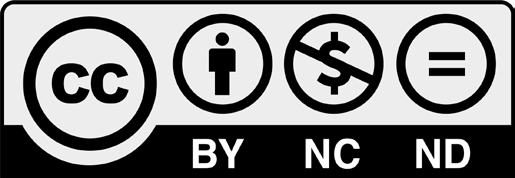 Bajo los términos de esta licencia, se permite descargar este recurso y compartirlo con otras personas, siempre y cuando se reconozca su autoría. No obstante, la licencia impide modificar este material y prohíbe utilizarlo con fines comerciales. Para reconocer la autoría de este recurso le recomendamos citarlo y referenciarlo según las normas del formato que rija su disciplina o su publicación.Objetivo de la presentación:Sección 1 de la presentación Sección 1 de la presentación Sección 1 de la presentación ¿Qué es lo más importante en cada una de las secciones de mi presentación? / ¿Cuáles son las ideas más importantes de esta sección?¿Qué datos/evidencia debe conocer el auditorio para comprender esta idea?# Diapositiva¿Qué diapositivas abarcan esas ideas?Idea Principal 1EvidenciaCitas, ejemplos, cifras, etc.Intervalo1-4Idea Principal 2IntervaloSección 2 de la presentaciónSección 2 de la presentaciónSección 2 de la presentaciónIdea Principal 1IntervaloIdea principal 2IntervaloSección de cierre de la presentaciónSección de cierre de la presentaciónSección de cierre de la presentaciónConclusión 1IntervaloConclusión 2Intervalo